枸杞子中甜菜碱的测定按照2020版《中国药典》的要求，应用Kromasil 100-5-NH2色谱柱，建立枸杞子中甜菜碱的测定方法。色谱条件仪器：悟空K2025 HPLC 色谱柱: Kromasil 100-5-NH2(4.6*250mm,5μm，P/N：M05NHA25)流动相：乙腈:水=85:15流速：1.0mL/min柱温：35℃进样量：10μL波长：UV195nm实验结果对照品色谱图：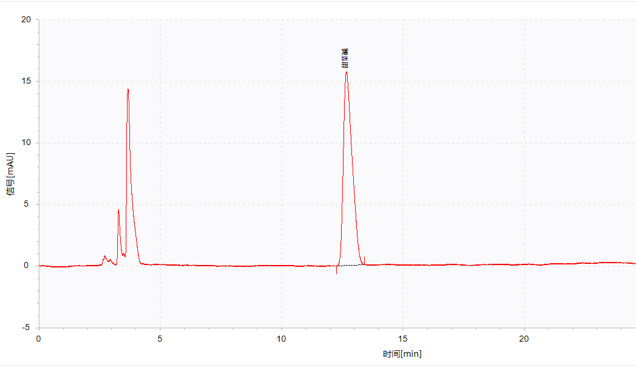 对照品重复性(n=7)：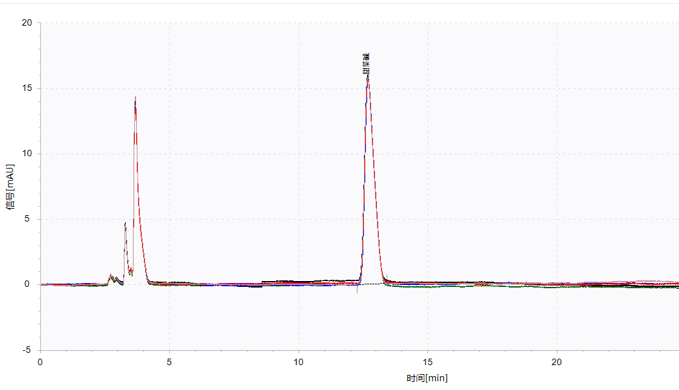 表1 对照品溶液重复性（n=7）连进7针, 保留时间的RSD为0.064%，峰面积的RSD为0.342%,重现性良好。供试品色谱图：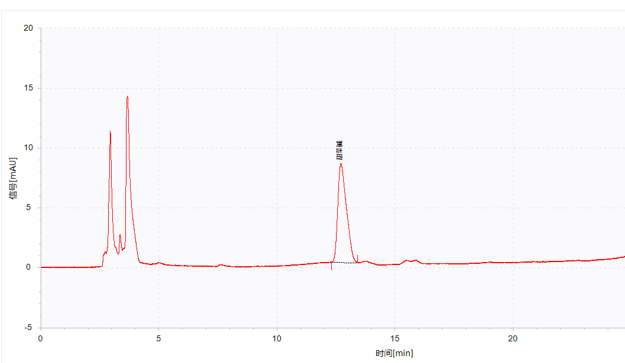 供试品重复性（n=7）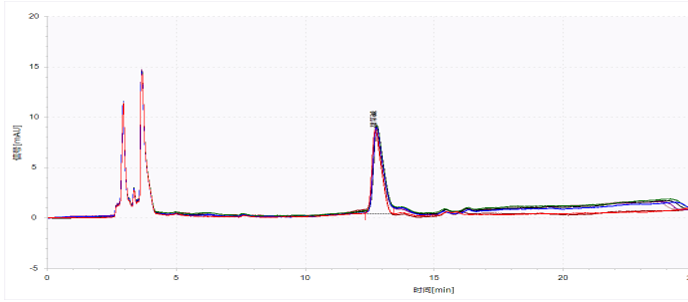 表2 供试品溶液重复性数据统计（n=7）供试品进行7针重复性测试，保留时间的RSD为0.224%，峰面积的RSD为0.316%。按照上述方法，满足2020版《中国药典》枸杞子中甜菜碱的测定要求（甜菜碱理论塔板数不低于3000）。对照品1234567平均值RSD%保留时间12.67712.68812.68712.68312.69712.69812.69712.6900.064峰面积398.255397.102395.152398.346397.509396.087395.143396.7990.342名称保留时间/t峰面积mAU.S理论塔板数甜菜碱12.717210.1065465供试品1234567平均值SDRSD%保留时间12.71712.72712.74312.76512.79212.77712.78012.7570.02860.224峰面积210.106211.089211.720211.659210.455210.846211.814211.0980.6680.316